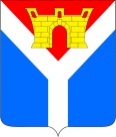 АДМИНИСТРАЦИЯУСТЬ-ЛАБИНСКОГО ГОРОДСКОГО ПОСЕЛЕНИЯУСТЬ-ЛАБИНСКОГО РАЙОНАП О С Т А Н О В Л Е Н И Еот 07.10.2022 	  					                                         № 688г. Усть-ЛабинскО внесении изменений в постановление администрации Усть-Лабинского городского поселения Усть-Лабинского района от 29 декабря 2021 г. № 1168«Об утверждении муниципальной программы «Поддержка работоспособности объектов коммунальной инфраструктуры»В соответствии с решением Совета Усть-Лабинского городского поселения Усть-Лабинского района от 26 сентября 2022 г. № 3 протокол № 43 «О внесении изменений в решение Совета Усть-Лабинского городского поселения 
Усть-Лабинского района от 20 декабря 2021 года № 3 протокол № 36 «О бюджете Усть-Лабинского городского поселения Усть-Лабинского района на 2022 год и на плановый период 2023 и 2024 годов» п о с т а н о в л я ю:1. Внести в постановление администрации Усть-Лабинского городского поселения Усть-Лабинского района от 29 декабря 2021 г.  № 1168 «Об утверждении муниципальной программы «Поддержка работоспособности объектов коммунальной инфраструктуры» следующие изменения:1) пункт 3 изложить в следующей редакции:«3. Контроль за выполнением настоящего постановления возложить на исполняющего обязанности заместителя главы Усть-Лабинского городского поселения Усть-Лабинского района Полякова Ю. А.»;2) в приложении:позицию «Перечень целевых показателей» паспорта муниципальной программы «Поддержка работоспособности объектов коммунальной инфраструктуры» изложить в следующей редакции: «    »;позицию «Объем финансирования муниципальной программы, тыс. рублей» паспорта муниципальной программы «Поддержка работоспособности объектов коммунальной инфраструктуры» изложить в следующей редакции: «              »;2) приложения 1, 2 к муниципальной программе «Поддержка работоспособности объектов коммунальной инфраструктуры» изложить в новой редакции согласно приложениям 1, 2 к настоящему постановлению.2. Признать утратившими силу: подпункт 1 пункта 1 постановления администрации Усть-Лабинского городского поселения Усть-Лабинского района от 14 марта 2022 г.  № 130 «О внесении изменений в постановление администрации Усть-Лабинского городского поселения Усть-Лабинского района от 29 декабря 2021 г. № 1168 «Об утверждении муниципальной программы «Поддержка работоспособности объектов коммунальной инфраструктуры»»;постановление администрации Усть-Лабинского городского поселения Усть-Лабинского района от 03 августа 2022 г.  № 537 «О внесении изменений в постановление администрации Усть-Лабинского городского поселения Усть-Лабинского района от 29 декабря 2021 г. № 1168 «Об утверждении муниципальной программы «Поддержка работоспособности объектов коммунальной инфраструктуры»».3. Отделу по общим и организационным вопросам администрации
 Усть-Лабинского городского поселения Усть-Лабинского района 
(Владимирова М.А.) разместить настоящее постановление на официальном сайте администрации Усть-Лабинского городского поселения Усть-Лабинского района в информационно-телекоммуникационной сети «Интернет».4. Настоящее постановление вступает в силу со дня его подписания.Исполняющий обязанностиглавы Усть-Лабинскогогородского поселенияУсть-Лабинского района                                                               	А.Г. ТитаренкоПРИЛОЖЕНИЕ 1к постановлению администрацииУсть-Лабинского городского поселенияУсть-Лабинского района от 07.10.2022 № 688«ПРИЛОЖЕНИЕ 1		 	к муниципальной программе«Поддержка работоспособности объектов коммунальной инфраструктуры»Цели, задачи и целевые показатели муниципальной программы«Поддержка работоспособности объектов  коммунальной инфраструктуры»												               ».Исполняющий обязанностиначальника отдела по вопросам жилищно-коммунального хозяйства и благоустройства администрации Усть-Лабинского городского поселения Усть-Лабинского района        							      О.В. БугайПРИЛОЖЕНИЕ 2к постановлению администрацииУсть-Лабинского городского поселенияУсть-Лабинского района от 07.10.2022 № 688«ПРИЛОЖЕНИЕ 2		 	к муниципальной программе«Поддержка работоспособности объектов коммунальной инфраструктуры»ПЕРЕЧЕНЬосновных мероприятий муниципальной программы«Поддержка работоспособности объектов  коммунальной инфраструктуры»												              ».Исполняющий обязанностиначальника отдела по вопросам жилищно-коммунального хозяйства и благоустройства администрации Усть-Лабинского городского поселения Усть-Лабинского района        							      О.В. БугайПеречень целевых показателей муниципальной программыПрочистка наружных трубопроводов фекальной канализации с очисткой канализационных колодцев;Ремонт водопроводной сети по ул. Свердлова;Выполнение ремонтных работ по закольцовке систем водоснабжения;Капитальный ремонт аварийного водопровода.Объем финансирования муниципальной программы, тыс. рублейВсего, тыс. руб.в разрезе источников финансированияв разрезе источников финансированияв разрезе источников финансированияв разрезе источников финансированияГоды реализацииВсего, тыс. руб.федеральный бюджет, тыс. руб.краевой бюджет, тыс. руб.местный бюджет, тыс. руб.внебюджетные источники, тыс. руб.20229735,20,00,09735,20,02023500,00,00,0500,00,02024500,00,00,0500,00,0Всего10735,20,00,010735,20,0расходы, связанные с реализацией проектов или программрасходы, связанные с реализацией проектов или программрасходы, связанные с реализацией проектов или программрасходы, связанные с реализацией проектов или программрасходы, связанные с реализацией проектов или программрасходы, связанные с реализацией проектов или программ20229735,20,00,09735,20,02023500,00,00,0500,00,02024500,00,00,0500,00,0Всего10735,20,00,010735,20,0№п/пНаименование целевого показателяЕдиница измеренияСтатус*Значение показателейЗначение показателейЗначение показателей№п/пНаименование целевого показателяЕдиница измеренияСтатус*2022 г.2023 г.2024 г.12345671Муниципальная программа «Поддержка работоспособности объектов  коммунальной инфраструктуры»Муниципальная программа «Поддержка работоспособности объектов  коммунальной инфраструктуры»Муниципальная программа «Поддержка работоспособности объектов  коммунальной инфраструктуры»Муниципальная программа «Поддержка работоспособности объектов  коммунальной инфраструктуры»Муниципальная программа «Поддержка работоспособности объектов  коммунальной инфраструктуры»Муниципальная программа «Поддержка работоспособности объектов  коммунальной инфраструктуры»Цель: Повышение эффективности функционирования коммунальной инфраструктуры в целях комфортных условий проживания гражданЦель: Повышение эффективности функционирования коммунальной инфраструктуры в целях комфортных условий проживания гражданЦель: Повышение эффективности функционирования коммунальной инфраструктуры в целях комфортных условий проживания гражданЦель: Повышение эффективности функционирования коммунальной инфраструктуры в целях комфортных условий проживания гражданЦель: Повышение эффективности функционирования коммунальной инфраструктуры в целях комфортных условий проживания гражданЦель: Повышение эффективности функционирования коммунальной инфраструктуры в целях комфортных условий проживания гражданЗадача: Проведение комплекса мероприятий по поддержанию работоспособности коммунальной инфраструктуры в г. Усть-ЛабинскеЗадача: Проведение комплекса мероприятий по поддержанию работоспособности коммунальной инфраструктуры в г. Усть-ЛабинскеЗадача: Проведение комплекса мероприятий по поддержанию работоспособности коммунальной инфраструктуры в г. Усть-ЛабинскеЗадача: Проведение комплекса мероприятий по поддержанию работоспособности коммунальной инфраструктуры в г. Усть-ЛабинскеЗадача: Проведение комплекса мероприятий по поддержанию работоспособности коммунальной инфраструктуры в г. Усть-ЛабинскеЗадача: Проведение комплекса мероприятий по поддержанию работоспособности коммунальной инфраструктуры в г. Усть-Лабинске1.1Прочистка наружных трубопроводов фекальной канализации с очисткой канализационных колодцевшт.315661.2Ремонт водопроводной сети по ул. Свердловашт.31111.3Выполнение ремонтных работ по закольцовке систем водоснабженияшт.31001.4Капитальный ремонт  аварийного водопровода.шт. 31500N
п/пНаименование мероприятияСтатус (*)Годы реализацииОбъем финансирования, тыс. рублейОбъем финансирования, тыс. рублейОбъем финансирования, тыс. рублейОбъем финансирования, тыс. рублейОбъем финансирования, тыс. рублейНепосредственный результат реализации мероприятияМуниципальный заказчик, исполнитель основного мероприятияN
п/пНаименование мероприятияСтатус (*)Годы реализациивсегов разрезе источников финансированияв разрезе источников финансированияв разрезе источников финансированияв разрезе источников финансированияНепосредственный результат реализации мероприятияМуниципальный заказчик, исполнитель основного мероприятияN
п/пНаименование мероприятияСтатус (*)Годы реализациивсегофедеральный бюджеткраевой бюджетместный бюджетвнебюджетные источникиНепосредственный результат реализации мероприятияМуниципальный заказчик, исполнитель основного мероприятия12345678910111Цель 1Повышение эффективности функционирования коммунальной инфраструктуры в целях комфортных условий проживания гражданПовышение эффективности функционирования коммунальной инфраструктуры в целях комфортных условий проживания гражданПовышение эффективности функционирования коммунальной инфраструктуры в целях комфортных условий проживания гражданПовышение эффективности функционирования коммунальной инфраструктуры в целях комфортных условий проживания гражданПовышение эффективности функционирования коммунальной инфраструктуры в целях комфортных условий проживания гражданПовышение эффективности функционирования коммунальной инфраструктуры в целях комфортных условий проживания гражданПовышение эффективности функционирования коммунальной инфраструктуры в целях комфортных условий проживания гражданПовышение эффективности функционирования коммунальной инфраструктуры в целях комфортных условий проживания гражданПовышение эффективности функционирования коммунальной инфраструктуры в целях комфортных условий проживания граждан1.1Задача 1Проведение комплекса мероприятий по поддержанию работоспособности коммунальной инфраструктуры в г. Усть-ЛабинскеПроведение комплекса мероприятий по поддержанию работоспособности коммунальной инфраструктуры в г. Усть-ЛабинскеПроведение комплекса мероприятий по поддержанию работоспособности коммунальной инфраструктуры в г. Усть-ЛабинскеПроведение комплекса мероприятий по поддержанию работоспособности коммунальной инфраструктуры в г. Усть-ЛабинскеПроведение комплекса мероприятий по поддержанию работоспособности коммунальной инфраструктуры в г. Усть-ЛабинскеПроведение комплекса мероприятий по поддержанию работоспособности коммунальной инфраструктуры в г. Усть-ЛабинскеПроведение комплекса мероприятий по поддержанию работоспособности коммунальной инфраструктуры в г. Усть-ЛабинскеПроведение комплекса мероприятий по поддержанию работоспособности коммунальной инфраструктуры в г. Усть-ЛабинскеПроведение комплекса мероприятий по поддержанию работоспособности коммунальной инфраструктуры в г. Усть-ЛабинскеПрочистка наружных трубопроводов фекальной канализации с очисткой канализационных колодцев32022300,00,00,0300,00,0Бесперебойное функционирование коммунальной инфраструктуры Отдел по вопросам жилищно-коммунального хозяйства и благоустройства Усть-Лабинского городского поселения Усть-Лабинского района, МКУ УГП «АТУ» Прочистка наружных трубопроводов фекальной канализации с очисткой канализационных колодцев32023120,00,00,0120,00,0Бесперебойное функционирование коммунальной инфраструктуры Отдел по вопросам жилищно-коммунального хозяйства и благоустройства Усть-Лабинского городского поселения Усть-Лабинского района, МКУ УГП «АТУ» Прочистка наружных трубопроводов фекальной канализации с очисткой канализационных колодцев32024120,00,00,0120,00,0Бесперебойное функционирование коммунальной инфраструктуры Отдел по вопросам жилищно-коммунального хозяйства и благоустройства Усть-Лабинского городского поселения Усть-Лабинского района, МКУ УГП «АТУ» Прочистка наружных трубопроводов фекальной канализации с очисткой канализационных колодцев3всего540,00,00,0540,00,0Бесперебойное функционирование коммунальной инфраструктуры Отдел по вопросам жилищно-коммунального хозяйства и благоустройства Усть-Лабинского городского поселения Усть-Лабинского района, МКУ УГП «АТУ» 1.2Ремонт водопроводной сети по 
ул. Свердлова32022380,00,00,0380,00,0Бесперебойное функционирование коммунальной инфраструктурыОтдел по вопросам жилищно-коммунального хозяйства и благоустройства Усть-Лабинского городского поселения Усть-Лабинского района, МКУ УГП «АТУ»1.2Ремонт водопроводной сети по 
ул. Свердлова32023380,00,00,0380,00,0Бесперебойное функционирование коммунальной инфраструктурыОтдел по вопросам жилищно-коммунального хозяйства и благоустройства Усть-Лабинского городского поселения Усть-Лабинского района, МКУ УГП «АТУ»1.2Ремонт водопроводной сети по 
ул. Свердлова32024380,00,00,0380,00,0Бесперебойное функционирование коммунальной инфраструктурыОтдел по вопросам жилищно-коммунального хозяйства и благоустройства Усть-Лабинского городского поселения Усть-Лабинского района, МКУ УГП «АТУ»1.2Ремонт водопроводной сети по 
ул. Свердлова3всего1140,00,00,01140,00,0Бесперебойное функционирование коммунальной инфраструктурыОтдел по вопросам жилищно-коммунального хозяйства и благоустройства Усть-Лабинского городского поселения Усть-Лабинского района, МКУ УГП «АТУ»1.3Выполнение ремонтных работ по закольцовке систем водоснабжения32022455,20,00,0455,20,0Бесперебойное функционирование коммунальной инфраструктурыОтдел по вопросам жилищно-коммунального хозяйства и благоустройства Усть-Лабинского городского поселения Усть-Лабинского района, МКУ УГП «АТУ»1.3Выполнение ремонтных работ по закольцовке систем водоснабжения320230,00,00,00,00,0Бесперебойное функционирование коммунальной инфраструктурыОтдел по вопросам жилищно-коммунального хозяйства и благоустройства Усть-Лабинского городского поселения Усть-Лабинского района, МКУ УГП «АТУ»1.3Выполнение ремонтных работ по закольцовке систем водоснабжения320240,00,00,00,00,0Бесперебойное функционирование коммунальной инфраструктурыОтдел по вопросам жилищно-коммунального хозяйства и благоустройства Усть-Лабинского городского поселения Усть-Лабинского района, МКУ УГП «АТУ»1.3Выполнение ремонтных работ по закольцовке систем водоснабжения3всего455,20,00,0455,20,0Бесперебойное функционирование коммунальной инфраструктурыОтдел по вопросам жилищно-коммунального хозяйства и благоустройства Усть-Лабинского городского поселения Усть-Лабинского района, МКУ УГП «АТУ»1.4Капитальныйремонт аварийного водопровода320228600,00,00,08600,00,0Бесперебойное функционирование коммунальной инфраструктурыОтдел по вопросам жилищно-коммунального хозяйства и благоустройства Усть-Лабинского городского поселения Усть-Лабинского района, МКУ УГП «АТУ»1.4Капитальныйремонт аварийного водопровода320230,00,00,00,00,0Бесперебойное функционирование коммунальной инфраструктурыОтдел по вопросам жилищно-коммунального хозяйства и благоустройства Усть-Лабинского городского поселения Усть-Лабинского района, МКУ УГП «АТУ»1.4Капитальныйремонт аварийного водопровода320240,00,00,00,00,0Бесперебойное функционирование коммунальной инфраструктурыОтдел по вопросам жилищно-коммунального хозяйства и благоустройства Усть-Лабинского городского поселения Усть-Лабинского района, МКУ УГП «АТУ»1.4Капитальныйремонт аварийного водопровода3всего8600,00,00,08600,00,0Бесперебойное функционирование коммунальной инфраструктурыОтдел по вопросам жилищно-коммунального хозяйства и благоустройства Усть-Лабинского городского поселения Усть-Лабинского района, МКУ УГП «АТУ»ХИтогоХ20229735,20,00,09735,20,0ХХХИтогоХ2023500,00,00,0500,00,0ХХХИтогоХ2024500,00,00,0500,00,0ХХХИтогоХвсего10735,20,00,010735,20,0ХХ